Технологическая картаКак сделать свою первую 3D-модель.Чтобы сделать 3D-модель или распечатать уже готовую на 3D-принтере, надо просто следовать инструкции. Никаких навыков и способностей не требуется. Главное — просто следовать простой инструкции.



1. Первым делом нам надо определиться, в чем мы будем делать свою 3D-модель. На ваш выбор — любой пакет 3D-моделирования. Вот краткий список программ, которыми можно пользоваться:

Blender (бесплатно);
Google SketchUp (бесплатно);
Openscad(бесплатно);(прислал пользователь klirichek,artoym)
FreeCad(бесплатно);(прислал пользователь klirichek)
AutoCad(прислал пользователь PHmaster)
3DS Max;
Maya;
Rhinoceros 3D;
SolidWorks; 
Sculptris(прислал пользователь Darth Biomech)
и многие многие другие.

Главное требование — экспорт в формат для 3D-печати — .stl.

Однако самым простой способ — это смоделировать прямо из браузера, воспользовавшись следующими сервисами:

https://tinkercad.com/;
http://www.3dtin.com/;
http://tridiv.com/;
http://www.123dapp.com/Design (совсем недавно онлайн проект закрыли);
https://www.tinkercad.com.

На просторах интернета есть множество аналогов. Мы же для первого раза попробуем www.tinkercad.com как наиболее простой и быстрый.

2. Далее переходим по ссылке. Нас встречает милый пингвиненок:



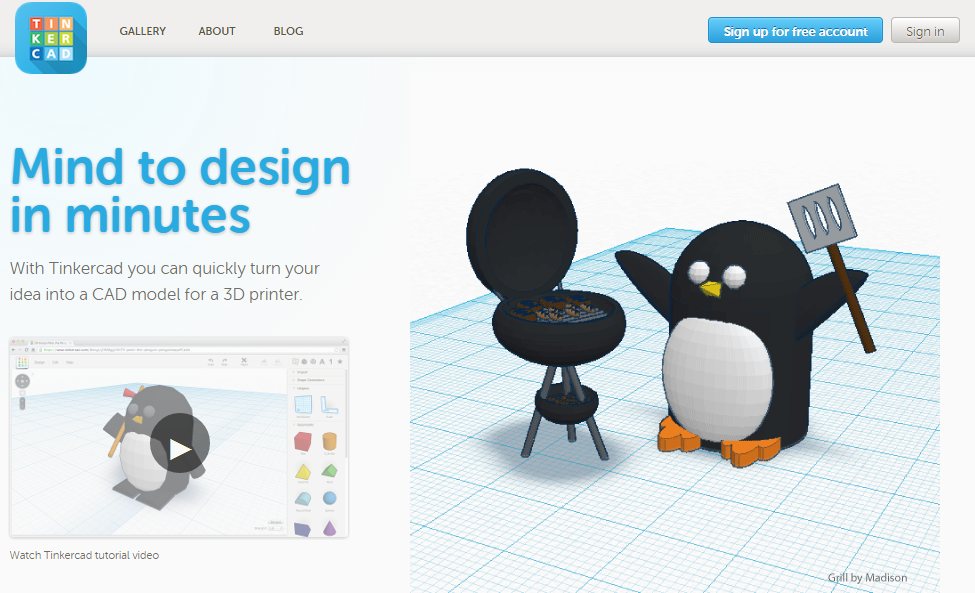 3. Затем вверху справа есть кнопочки входа. Жмем «sign up for free account». Этот логин может быть использован в других продуктах 123d от autodesk.

4. Входим и устанавливаем плагин, если он еще не установлен:



5. Жмем на кнопку «Создать новый дизайн»:



6. Перед нами появляется редактор:



7. Перетаскиваем на наше поле кубик:



8. Для навигации можно использовать правую и среднюю клавиши мыши или панель навигации слева:



9. Теперь нам надо сделать любую 3D-модель, перетаскивая кубики. Здесь вам понадобится воспользоваться своей фантазией:



10. После этого выделяем все, что получилось:



11. Жмем кнопку «Сгруппировать»:



12. Вот такая модель уже готова к печати:



13. Самое главное надо сохранить. Нажимаем кнопку Design.



14. Download for 3d printer.

15. Выбираем сохранить .stl:



16.Теперь у нас есть готовый файл для отправки на принтер. 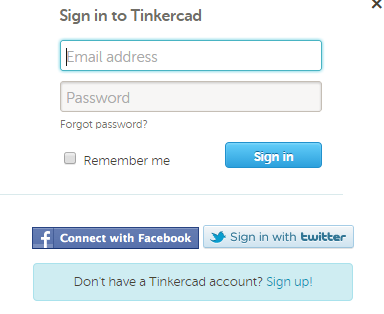 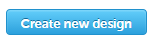 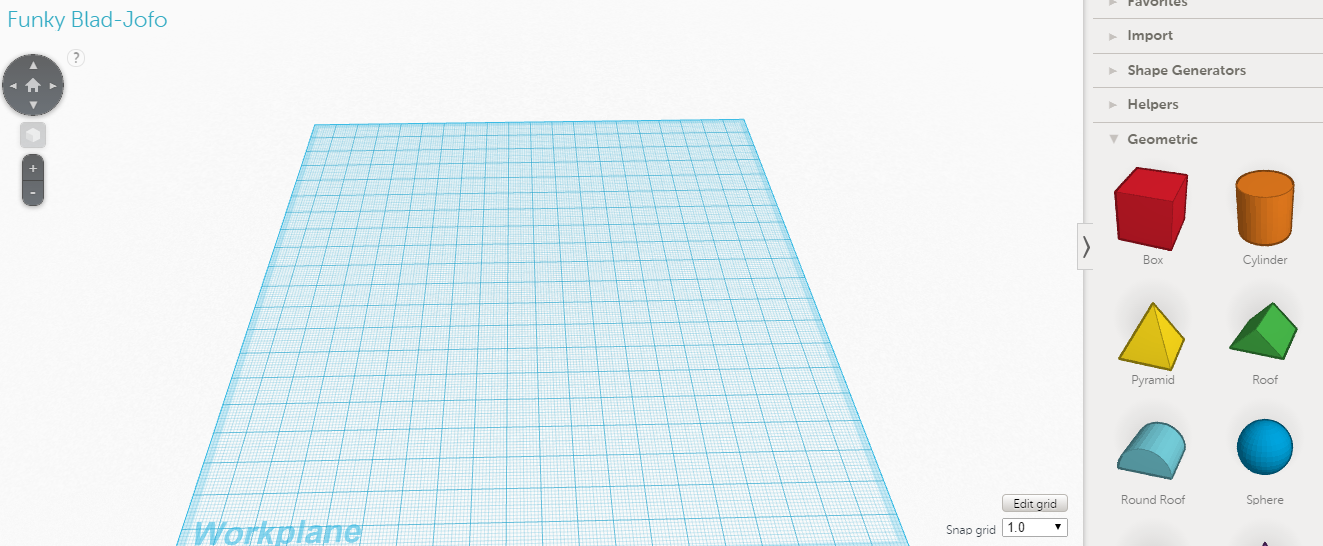 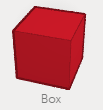 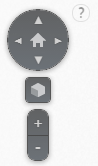 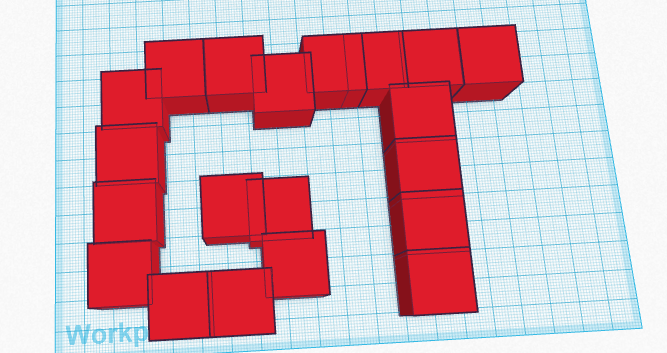 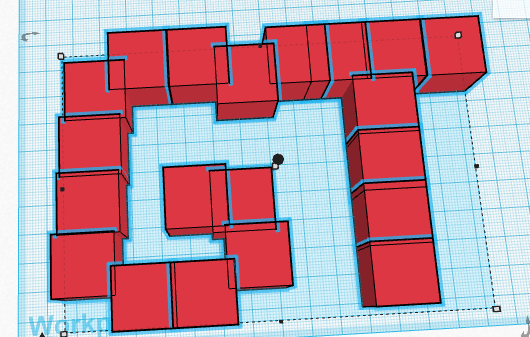 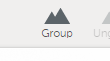 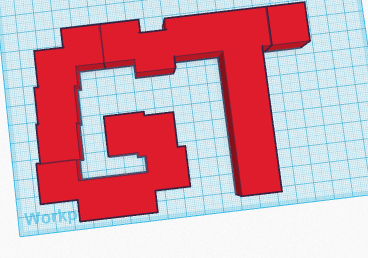 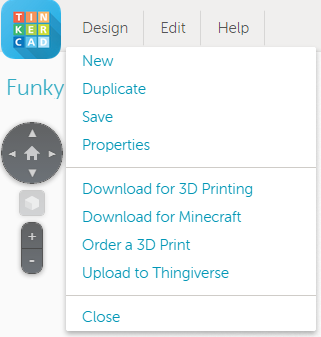 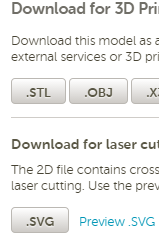 


17. У нас есть принтер MAGNUM 3d designer и софт к нему — Polygon. Запускаем программу:



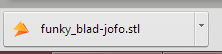 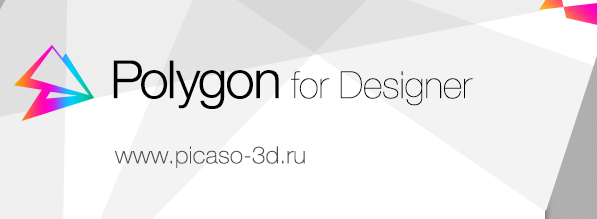 18. Дальше все просто:



19. Масштабируем деталь для экономии материалов и времени:




20. Подготовим задание:



21. Из настроек ставим большую скорость, все остальное стоит по умолчанию. Жмем запустить подготовку



22. Компьютер немного считает задание и выдает нам результаты:



23. Просто сохраняем на задание:


24. Выбираем файл, находим нужный нам и отправляем на печать.

25. Всё, принтер начал разогреваться.

26. Ждем 25 минут.

27. Наше изделие готово! Удачи!
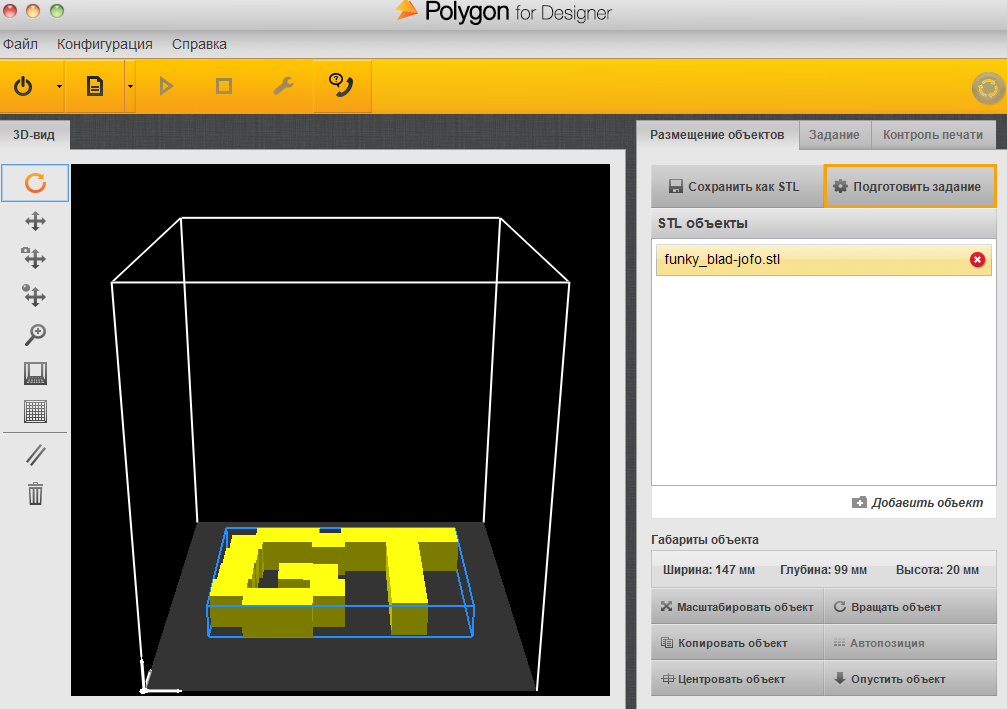 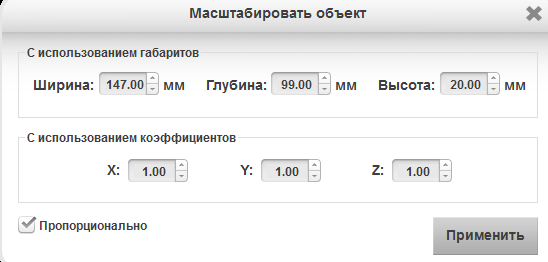 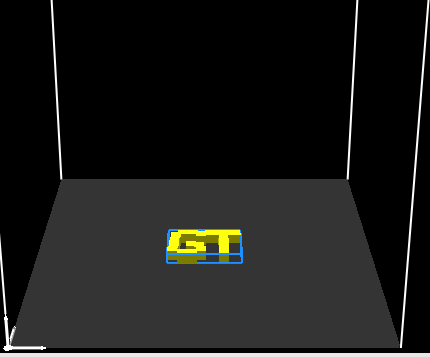 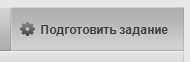 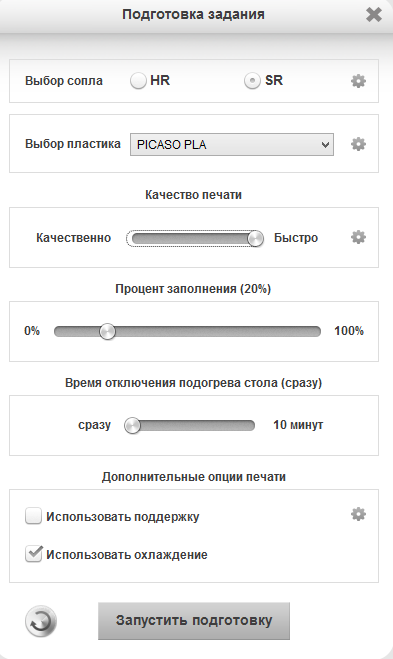 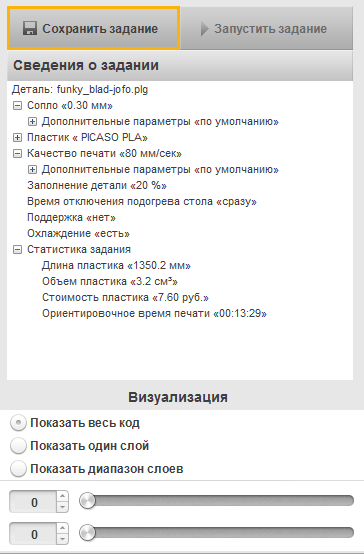 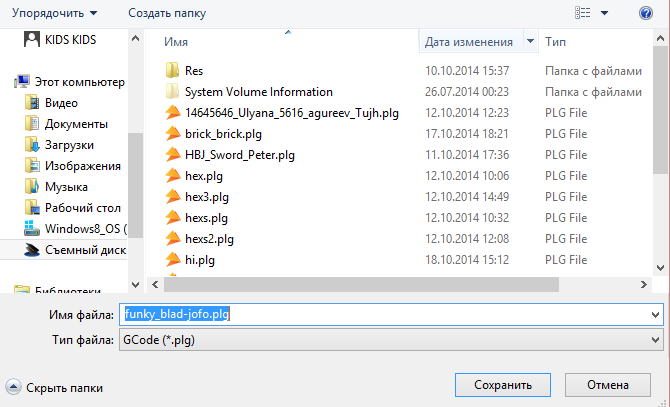 